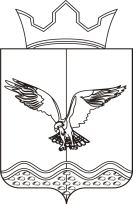 ПОСТАНОВЛЕНИЕГЛАВЫ   ПЕРЕМСКОГО СЕЛЬСКОГО ПОСЕЛЕНИЯ    30.12.2013      	95	Об установлении стоимости услуг на погребение с 01.01.2014 года 	На основании ФЗ от 06.10.2003 № 131-ФЗ «Об общих принципах организации местного самоуправления в Российской Федерации», в соответствии с Федеральным законом от 12.01.1996 N 8-ФЗ «О погребении и похоронном деле»,  руководствуясь постановлением Правительства Российской Федерации от 12.10.2010 № 813 «О сроках индексации предельного размера стоимости услуг, предоставляемых согласно гарантированному перечню услуг по погребению, подлежащей возмещению специализированной службе по вопросам похоронного дела, а также предельного размера социального пособия на погребение»ПОСТАНОВЛЯЮ:	1. Утвердить предельную стоимость гарантированного перечня услуг по погребению для граждан, не подлежащих обязательному социальному страхованию на случай временной нетрудоспособности, а так же реабилитированных  граждан на территории Перемского сельского поселения на 2014 год в сумме 12 700,00  рублей, в том числе:- копка могилы 			- 2000рублей;- гроб 					- 4000 рублей;- памятник				- 3000 рублей;- услуги транспорта 			- 3000 рублей;- ткань полотенечная 		- 700 рублей;2. Возмещение затрат на погребение производить в соответствии с Указом Губернатора Пермского края от 21.01.2005г. № 11 «Об утверждении Положения о порядке предоставления мер социальной поддержки отдельным категориям населения Пермской области».3. Постановление вступает в силу со дня его обнародования и распространяется на правоотношения, возникшие с 01.01.2014 года.	4. Опубликовать (обнародовать) настоящее постановление в установленном порядке.5. Контроль за исполнением постановления оставляю за собой.Глава Перемского сельского поселения 					      		  Ю.М. Чернышев